T.C.TEKİRDAĞ BÜYÜKŞEHİR BELEDİYESİULAŞIM ve TRAFİK DÜZENLEME KOMİSYONU (UTDK)K A R A RKOMİSYON TEŞEKKÜLÜ: UTDK Komisyonu, Tekirdağ Büyükşehir Belediyesi Ulaşım Dairesi Başkanı Başkanlığı’nda, aşağıda isimleri yazılı bulunan komisyon üyelerinin iştirakleri ile 03.02.2023 tarihinde saat 14:00’da bir araya gelerek gündemde bulunan konuları görüşmek üzere toplanılmıştır.TEKLİF: Tekirdağ Valiliğinin 02.02.2023 tarih ve 24850855-33650-(62415)-2023/ sayılı yazısında; Tekirdağ İli Süleymanpaşa İlçesinde 05.02.2023 tarihinde yapılacak olan Milliyetçi Hareket Partisi Genel Başkanı Devlet BAHÇELİ’nin katılımıyla Cumhuriyet Meydanında yapılacak olan açık hava toplantısı programı kapsamında Cumhuriyet Meydanı kavşağına çıkan yolların araç trafiğine kapatılması ve trafik ile ilgili önlemlerin alınarak trafiğin alternatif güzergâha yönlendirilmesi talep edilmektedir. TEKLİF İLE İLGİLİ MEVZUAT HÜKÜMLERİ:	5216 Sayılı Büyükşehir Belediyesi Kanununun 7 ve 9. maddesi gereği olarak UKOME’nin almış olduğu 15.03.2022 tarih ve 2022/9 sayılı onaylı yetki kararına istinaden kurulan “Geçici Sirkülasyon Projeleri (Alt ve Üst Yapı Çalışmaları), (yaya alt ve üst geçitleri hakkında alınacak kararlar ilk UKOME toplantısına kadar geçici)”konulu UTDK Komisyonu.KARAR:	Komisyon tarafından mahallinde yapılan inceleme sonucunda; 	Tekirdağ İli, Süleymanpaşa İlçesi Cumhuriyet Meydanında yapılacak olan miting programı esnasında kırmızı ile işaretlenen güzergâhın 05.02.2023 tarih ve saat 00:00 dan itibaren miting bitene kadar araç trafiğine kapatılmasına, Tekirdağ Otopark Ulaşım Nak. İmar Plan İnş. ve Taah. San. ve Tic. A.Ş.ait toplu taşıma araçlarının krokide sarı ve mavi ile gösterilen güzergahı kullanmalarına, Şehir içi Dolmuş araçların ise sarı iğne ile gösterilen alanlardan dönüş yaparak ring halinde mevcut güzergahlarında çalışmalarına Komisyonumuz tarafından oy birliği ile karar verilmiştir.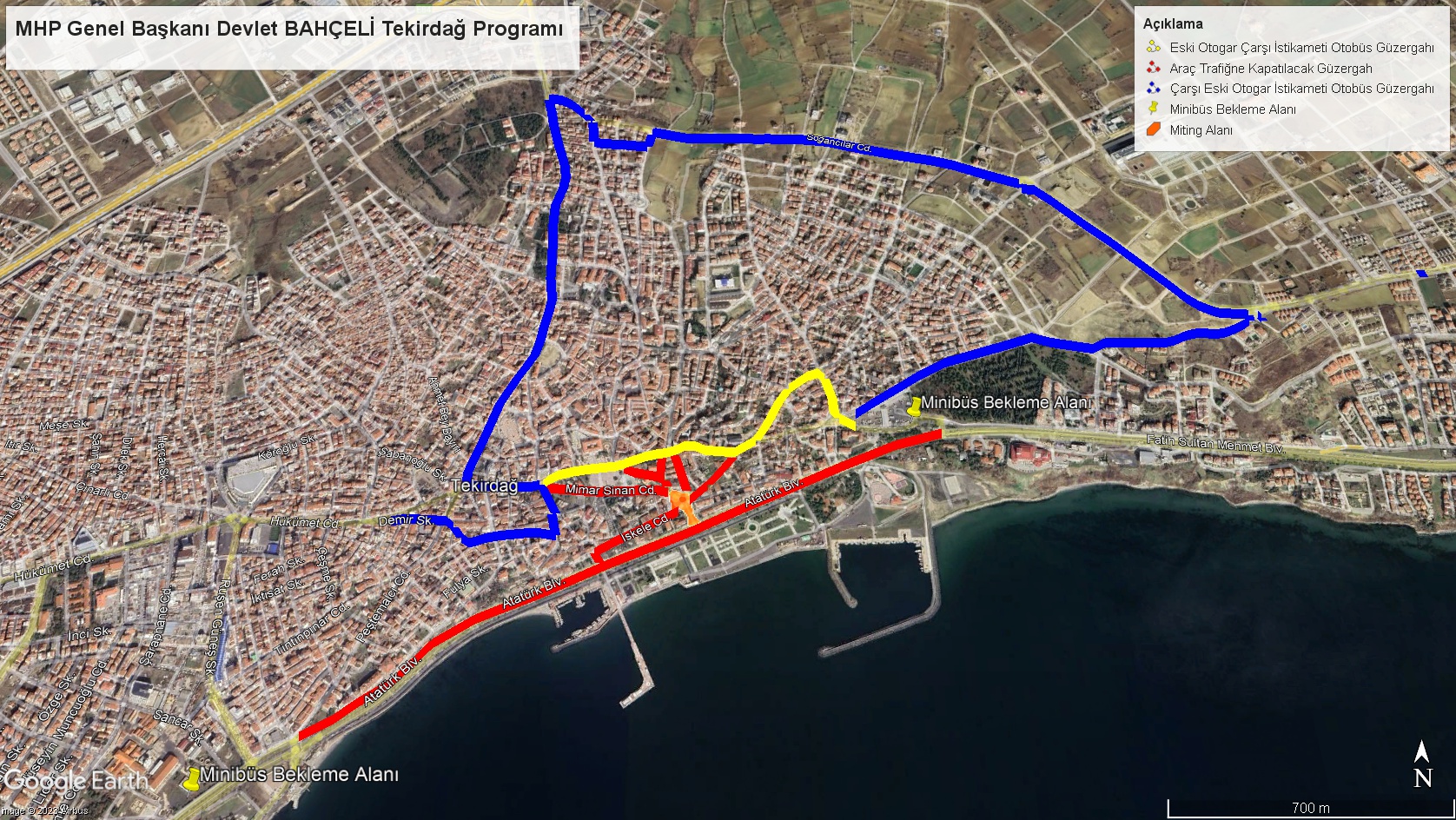 KARAR TARİHİ: 03/02/2023KARAR NO: 2023/26